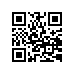 О проведении и финансировании летней школы «Название»На основании решения Научной комиссии Московского института электроники и математики Национального исследовательского университета «Высшая школа экономики» от дата (протокол № )ПРИКАЗЫВАЮ:Должность ФИО организовать подготовку и проведение летней школы «Название» (далее – летняя школа) с 00.00.202_ по 00.00.202_.Назначить:- Должность ФИО руководителем летней школы.- Должность ФИО менеджером летней школы.Утвердить программу летней школы (Приложение 1).Утвердить смету расходов по подготовке и проведению летней школы. (Приложение 2).Главному бухгалтеру Журавлевой Л.В. оплатить расходы в соответствии со сметой из средств, выделенных МИЭМ НИУ ВШЭ на летние школы, 41010ОБР, БЭСТ 134279, МДК 5.1.3 «Адаптация программ профессионального развития научно-педагогических работников для решения стратегических задач Университета» НРСППК (0.5), с/с 02.20.Контроль исполнения приказа возложить на Должность ФИО руководителяИ.о. директора,научный руководитель МИЭМ НИУ ВШЭ					Е.А. Крук